Klub ekologické výchovy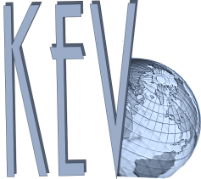 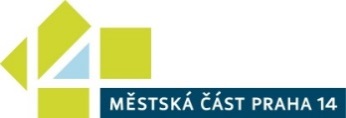 ve spolupráci se  Základní školou Generála Janouška 1006, Praha 9Vás srdečně zvou na III. setkání koordinátorů environmentální výchovy  v Praze, pod záštitou  BC. Radka Vondry, starosty MČ Prahy 14  dne 9. dubna 2015 v Galerii 14, náměstí Plukovníka Vlčka 686, Černý Most II, Praha 9Program8.15 – 8.55 prezence9.00 – 9.15 zahájení a přivítání účastníků 3. setkání koordinátorů EV              Starostou MČ Prahy 14 panem Bc. Radkem Vondrou              Mgr. Ilonou Šťastnou, ředitelkou ZŠ Gen. Janouška                            Doc. Dr. Miladou Švecovou, CSc., předsedkyní KEV           9.15 – 11.30Evaluace v environmentální výchově – oblast managementu EVDoc. Dr. Milada Švecová, CSc., KEV (nástroje hodnocení aktivit škol v oblasti managementu EV)   Evaluace v práci koordinátora EVDoc. Dr. Milada Švecová, CSc.Mgr. Eva Jiříková, CSc., KEVVyhlašované programy OSN a UNESCO, další připravované akce v roce 2015 v oblasti EVMezinárodní rok světla a světelných technologií, Mezinárodní rok půdyMgr. Eva Jiříková, CSc., KEVAktuality v oblasti EV a UR  RNDr. PhDr. Danuše Kvasničková, CSc.11.30 – 11.45 Diskuse k prezentovaným tématům11.45 – 12.15      Přestávka – občerstvení12.45 – 13.30 Nabídka kombinované formy specializačního studia koordinátorů EV od zářím 2015Doc. Dr. Milada Švecová, CSc. Pták roku 2015Mgr.Lucie Hošková, Česká společnost ornitologická13.30 – 14.30 Prezentace ke školami připravovaným akcím v roce 2015  a zkušenosti se získáváním finančních prostředků na EV ve školách14.30Diskuse, ukončení semináře a předání osvědčeníSeminář má akreditaci MŠMT „Financování a environmentální výchova“ účastníci obdrží osvědčení a CD s materiály k tématu a pomůcku k popularizaci témat vyhlašovaných OSN a UNESCO.. Přihláška na III. Setkání koordinátorů ekologické výchovy Hl. m. Prahy9. dubna 2015, od 9:00v Galerii 14, náměstí Plukovníka Vlčka 686, Černý Most II, Praha 9 Přihlášky zasílejte do  16.3. 2015 na e-mail: akceKEV@seznam.czPříjmení, jméno, titulNázev školy /školského zařízení/AdresaČlen Klubu EVAno*                         Ne*Pracovní zařazeníTelefone-mailMám zájem prezentovat aktivity školy  Ano*                         Ne*Název příspěvku  